Тест для учащихся 1-4 классов21 февраля – Международный день родного языкаК 150-летию со дня рождения Михаила Михайловича ПришвинаПроверьте свою грамотность!1. Угадайте пропущенные слова по подсказкам и восстановите текст М.М. Пришвина. Встречалась ли вам когда-нибудь белая А.______________? Она украшает Б._______________ в самые хорошие дни. Для этого нужно, чтобы в заутренний час поднялся В.____________, и Г.______________, показываясь, лучами пронизывало его. Тогда все туманы собираются в одну очень плотную дугу: очень белую или кремовую, иногда с розовым оттенком. А. Разноцветное коромысло над рекой. Б. Место, где лягушки квакают. В. Белый пар над рекою.Г. Ярко светит с утра и до вечера. 2. Отгадайте загадки. А. Двое ходят, двое смотрят, Двое болтаются, Один водит и приказывает. (__________________)_Б. Белый камешек растаял,На доске следы оставил. (_____________)В. Стоит дом:Кто в него войдёт,Тот ум приобретёт. (______________)3. Разгадайте ребусы и закончите названия рассказов М.М. Пришвина. 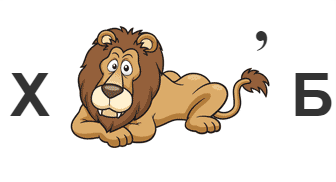 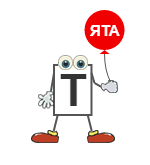 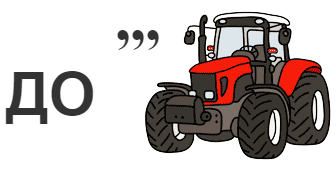 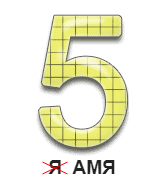                А.                           Б.                               В.                                  Г. А. «Лисичкин __________________».Б. «Ребята и ___________________». В. «Лесной ____________________». Г. «Беличья ___________________».4. Закончите русские пословицы и поговорки.А. Где родился, там и _____________________________________Б. Слезами делу __________________________________________В. Одна голова хорошо, а __________________________ – лучше. Г. Что написано пером, то не вырубишь ______________________5. Узнайте русские скороговорки по картинкам, запишите их.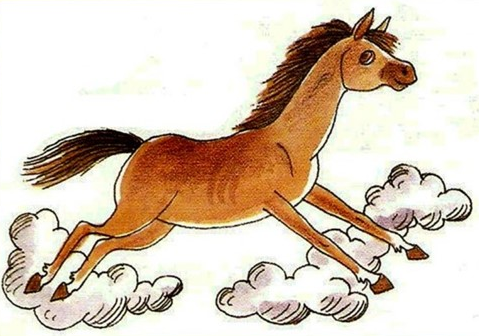 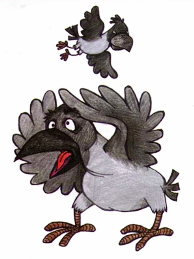 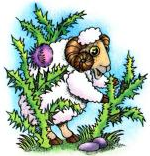                   А.                                        Б.                         В.А. ______________________________________________________________________________________________________________________Б. ______________________________________________________________________________________________________________________В. ______________________________________________________________________________________________________________________Правильные ответы:Новосибирск – 2023В рамках проекта «Уроки русского» Новосибирского областного фонда сохранения и развития русского языка «Родное слово»